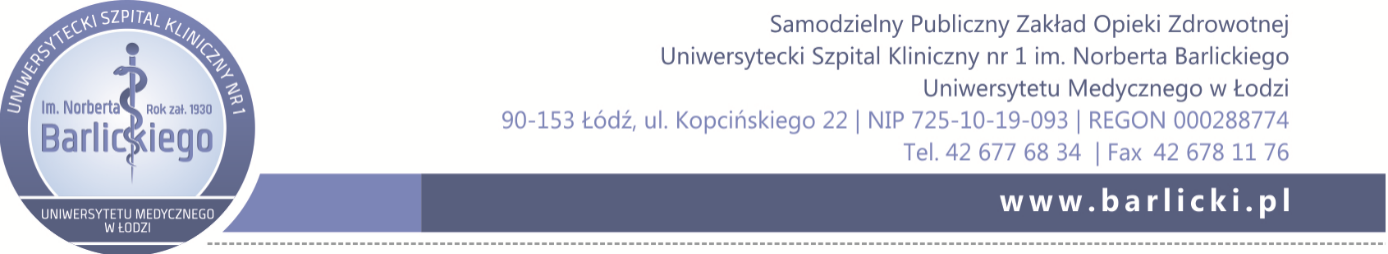 numer sprawy 73/TP/ZP/D/2024 Łódź, dnia 28.06.2024 r.Dotyczy: postępowania prowadzonego w trybie podstawowym na Dostawę worków foliowych i etykiet dla USK nr 1 im. N. Barlickiego w ŁodziNa podstawie art. 222 ust. 4 ustawy z dnia 11 września 2019 r. Prawo zamówień publicznych (Dz. U. z 2023 r., poz. 1605 - j.t. ze zm.) Zamawiający udostępnia informację o kwocie, jaką zamierza przeznaczyć na sfinansowanie zamówienia.Kwota, jaką Zamawiający zamierza przeznaczyć na sfinansowanie zamówienia podzielonego na 2 części (Pakiety) wynosi:   796 726,35 zł brutto.Kwota na sfinansowanie brutto ( w zł)Pakiet 1531 046,35Pakiet 2239 850,00Pakiet 325 830,00